AIR FORCE JUNIOR ROTCJAMES F BYRNES HIGH SCHOOLSOUTH CAROLINA SC-932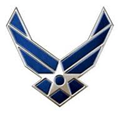 FROM: Cadet Colonel Coleman Campbell						              9 February 2015
SUBJECT: C.L.I.F.		
TO: AFJROTC Wing SC-932Flight commanders, your next meeting is on Wednesday, February 11th, after school in Colonel Dobson’s room from 1540 to 1600. Tuesdays are now reserved for model rocketry from 1540 to 1700 and the building of plastic models is taking place on Wednesdays 1540 to 1700.Last week to get Military Ball tickets! The ball is this Saturday, February 14th. The cost for one ticket is 30 dollars. Information about how to vote for the Military Ball Court will be available this week. I would like for everyone to be able to come out this year for a night of fun with the rest of the cadet corps! This semester’s C.I.A trip will be from the 25th to the 28th of March. We will be going to the Norfolk Virginia area. We are planning tons of fun things for all of us, including watching a NASA rocket launch! More details will follow in the weeks to come. I encourage, if you think you may be interested, to start saving now. The trip’s cost will be around $225 per cadet.The uniform wear will be this Wednesday, 4 February 2015. Weather for Wednesday is forecasted at a high of 58 F with light wind. We will wear Class B uniforms so that you shouldn’t need your windbreaker.PT for every flight this week is 20 sit-ups, 25 jumping jacks, and a 1 lap Indian run and a 2 lap untimed run at your own pace.Sincerely,	COLEMAN CAMPBELL, c/Colonel, AFJROTCSC-932 Wing Commander